*Italian Meatballs4 slices white, crust less artisan bread, processed into ½-inch piecesmilk2 eggs, beaten2 pounds ground beef½ pound sweet Italian sausage12 tablespoons Parmesan cheese4 tablespoons parsley4 teaspoons garlic2 tablespoons olive oil2 teaspoons grated lemon peel, about 3 lemons½ teaspoon allspice1 teaspoon saltpepper	Soak bread in milk.  Squeeze dry and discard milk.  Finely chop  with food processor: parsley and garlic.  Combine all ingredients; kneed and form meatballs.  Cover with plastic wrap and chill at least 1 hour.  Sauté over low heat until browned, stirring constantly. Or, spray meatballs with olive oil and bake 450-degrees for 10 minutes or until 160-degrees. If desired, broil for 2 to 3 minutes to brown.	To Freeze: Form into balls 8 ¼ ounces each (7 meatballs).  Wrap in plastic wrap and freeze.Swiss SteakServes 52 pounds round steak1 large onion, thinly sliced, sautéedflour, salt, pepperolive oil1 can beef broth¼ cup red wineketchup to tastegrated horseradish to tastegarnish: chopped green onion	Cut meat into 3"x5" pieces, removing all fat.  Lightly salt and pepper.  Dredge in flour and pound will with edge of saucer.  Brown in oil in large pot; remove meat from pot.  Bring to boil ¾ cup broth, soy sauce and wine.  Mix 2tablespoons flour with ¼ cup remaining broth.  Whisk flour mixture into broth until makes thin gravy. Simmer, covered, 1 ½ hours.  Add additional broth if gravy is too thick. Add ketchup and/or grated horseradish to taste. Garnish with green onion . Serve with mashed potatoes and fresh carrots.Sukiyaki BundlesServes 2, makes 4 rolls1/3 cup soy sauce ¼ cup mirin¼ teaspoon powdered ginger8 to 10 ounces good quality, thinly sliced steak, trimmed, cut into 3"x5" stripswhole green beans, parboiled 3 minutescarrots, cut into 3" sticks, parboiled two minutes3 whole green onions, parboiled 1 minuteOptional: firm tofu, cellophane noodles	Marinate meat in soy sauce, sugar and ginger for 2 hours.  Trim vegetables about 4-inches long. Wrap meat around bundles of beans and carrots. Brush with butter.  Barbecue or broil 4 to 5 minutes. Optional: firm, thin, tofu sticks 4-inches long; cellophane noodles. Wrap tofu and noodles with vegetable bundles.HashServes 42 pounds pot roast (If using corned beef, rinse well to get rid of excel salt, remove excess fat; dry)olive oil1 carrot, 1 celery, 1 small onion; coarsely choppedherbs such as bay leaf, oregano, thyme1 whole clove garlic1 can beef brothpre-cooked, spicy shredded potatoes, coarsely chopped, cooked according to directions¼ cup onion, chopped by hand(1/2   red and 1/2 green pepper, chopped by hand: especially good with corned beef) optionalolive oilcream or gravy to moistenketchup to tasteParmesan cheese	Pot Roast: Flour roast.  Heat olive oil in heavy pot and brown roast all over.  Be careful not to burn.  Remove roast from pot and sauté vegetables briefly.  Return roast to pot with herbs.  Add beef broth, cover and bring to boil over stove.  Remove to 300-degree oven and cook until fork tender, about 3 to 4 hours. 	Gravy: Strain liquid disposing of herbs.  Degrease if necessary.  Blend vegetables and liquid in blender to make thick gravy.  Thicken with cornstarch whisked in a little beef broth, if necessary. Season to taste. 	No Gravy:  Coarsely chop carrot, green/red pepper, zucchini, onion, mushrooms and large garlic clove. Baste in olive oil; very lightly salt. Bake 400-degrees for 30-45 minutes, or until edges of vegetables are brown.  Puree with beef broth and heavy cream. 	Hash: Chop meat if very tender; otherwise grind.  In a large sauté pan, sauté onion and peppers until soft; mix in meat and potatoes. Add enough gravy until mixture just holds together; add ketchup to taste. Spray casserole dish with Pam. Pile mixture lightly into dish.  Top with Parmesan cheese.  	Bake 350, uncovered, for 30 minutes.  Serve with ketchup.Steak TartareServes 21/3 cup onions, finely chopped2 tablespoons parsley, chopped1 tablespoon green onion, chopped1 tablespoon capers2 teaspoons Dijon mustard1+ teaspoon horseradish1 small garlic clove, mashed1 teaspoon Worcestershire1 anchovy fillet, finely chopped1 dash hot pepper sauce1 pound freshly ground sirloin1 egg¼ cup lemon juice½ teaspoon grated lemon peelsalt and black pepperlettuce leavessoft rye breadCombine first 10 ingredients.  Mix well and transfer to small bowl.  Place meat in large bowl; add egg and mix well.  Add lemon juice and peel.  Combine first mixture with meat.  Season with salt and pepper to taste.	Serve meat lightly mounded on lettuce with slices of rye bread.Beef/Shrimp Fondue/Tempura1 pound shrimp, cleaned and shelled1 pound steak, cubedmushroomszucchinistring beanscarrotsbroccolisweet potatoSaucesmustard, sweet and sourchutneybarbecue, Trader VicsSauce RobertTempura Batter1 egg yolk1/8 teaspoon baking soda2 cups ice water1 2/3 cup flourMeat, shrimp and vegetables should be dry and at room temp.	For tempura:  Combine yolk, water and soda.  Sift in flour and mix well.  Use immediately.  Dip food into batter; briefly drain and fry.  Best with shrimp.Hungarian GoulashServes 62 pounds lean beef stew meat, cut into 1" cubes1 large onion, sliced1 garlic clove, mashed½ cup catsup2 tablespoons Worcestershire sauce1 tablespoon brown sugar2 teaspoons salt1 teaspoon paprika½ teaspoon dry mustard1 cup water¼ cup flour and water mixture1 package frozen peas and carrots, cookedcooked wide noodles	Sauté meat.  Sauté onions.  Combine other 8 ingredients with meat and onions in large pot.  Cover and simmer 1 1/2 hours	Just before serving, add peas and carrots.  Thicken with flour/water mixture.	Serve with noodles.Mother’s Meatloaf1 ¾ pounds ground round ¼ pound ground pork or Italian pork sausage½ cup seasoned breadcrumbs1 tablespoon dried onion flakes¼ cup applesauce1 egg, beaten1 teaspoon salt1 tablespoon fresh thyme leaveschili sauce	Mix all ingredients except chili sauce.  Shape into loaf.  Spread with chili sauce. 	Bake 350 for 1 hour.  Remove from oven for 5 minutes before serving. Serve with additional chili sauce.*Diana’s ChiliStep 1:2 pounds lean chili ground meat2 medium chopped onions2 green peppers, chopped2 large garlic cloves mashedStep 2:2 - 1 pound cans kidney beans, drained8 ounce s tomato sauce1 large can S&W peeled and chopped tomatoes2 tablespoon masa3 large hot dried chilies (omit red peppers and Tabasco below) or 4 tablespoon chili powder 1 ½ teaspoons paprika1 can beef broth1 tablespoon cumin1 teaspoon oregano5 small dried red peppers or 8 shakes 1 - 4 ounce can chopped green chiliesStep 3:1 teaspoon cider vinegar per bowlcheddar cheese, shreddedgreen bell pepper and onion, dicedcorn tortillas, hot and buttered	Blend beef broth and chili peppers.  Bring to boil; set aside.	Sauté Step 1 ingredients in batches, lightly salted and peppered; (drain meat if fatty) spoon into large soup pot. Add spices to warm chili water, blend in blender; add to pot. Add the remaining Step 2 ingredients to pot.  Cover and simmer 30 minutes stirring every 10 minutes. Adjust seasonings. Spoon into bowls.	Step 3: For each bowl, stir in one teaspoon cider vinegar. Top each bowl with one tablespoon shredded cheddar. Microwave 30 seconds to melt cheese.  Top bowl with chopped onion and bell pepper.	Serve with warm, buttered tortillas.	Freezes well.Tamale Pie with PolentaServes 4-6	Oregonian3 cups chicken broth1 cup polenta (corn grits)½ teaspoon salt¾ cup shredded pepper jack (divided)¾ cup shredded sharp cheddar (divided)4 tablespoons chopped cilantro (divided)3 cups chili, drainedGarnish: salsa and sour cream	Bring chicken broth and salt to a boil in a large, non-stick, stock pot; slowly whisk in polenta. Turn down heat to medium- low and continuously stir until polenta becomes very thick, about 5 to 10 minutes. Add additional salt if necessary.  Stir in half of the pepper jack and cheddar and 3 tablespoons cilantro. 	Spray an 8-inch pie dish with Pam.  Spread out half the polenta.  Spread the chili over the polenta and top with the remaining polenta and the remaining cheeses. Bake in preheated 375-degree oven for 20 to 25 minutes or until cheese is melted and edges are bubbly.  Serve with sour cream and salsa.Tamale Pie with Cornbread ToppingServes 5-6½ recipe of Diana’s Chili, drained3 ounces sharp cheddar cheese, shredded4 tablespoons cilantro, choppedCornbread Topping:¾ cup flour¾ cup yellow cornmeal2 tablespoons sugar¾ teaspoon baking powder¾ teaspoon baking soda¾ teaspoon salt¾ cup buttermilk1 large egg3 tablespoons butter, melted and cooledGarnish: sour cream, salsa	Mix cheese and cilantro into drained chili. Transfer to a standard  9-inch pie plate.Cornbread Topping: Whisk flour, cornmeal, sugar, baking powder, baking soda and salt in large bowl. In a separate bowl, whisk buttermilk and egg. Stir the buttermilk mixture into the flour mixture until uniform. Stir in butter until just combined.Dollop cornbread batter evenly over filling and spread into an even layer. Bake at 375-degrees over cookie sheet until cornbread is cooked through in the center, 30 to 40 minutes. Serve with sour cream and salsa.Veal or Chicken Scaloppini Al MarsalaServes 41 ½ to 2 pounds veal scallops or chicken, sliced 3/8" thick and pounded to 1/4 "salt, pepper, flour2 tablespoons butter3 tablespoons olive oil1/2 cup dry 1/2 cup chicken stock2 tablespoons soft butterGarnish:  Parsley and sautéed mushrooms	Season veal lightly with salt and pepper, then dip in flour and shake off excess.  Melt butter with oil over med heat.  Sauté scallops 3 minutes per side.  Transfer to plate.	Pour most of fat from skillet leaving thin film.  Add Marsala and 1/4 cup stock and boil liquid briskly for 1-2 minutes.  Scrape in browned pieces clinging to pan.  	Return veal to skillet, cover pan and simmer over low heat for 10 minutes.	To serve, transfer scallops to heated platter.  Add 1/4 cup stock to sauce remaining in skillet and boil briskly, scraping pan.  When sauce has reduced considerably to syrupy glaze, taste for seasoning.  Remove pan from heat, stir in 2 tablespoon soft butter and pour sauce over veal.  Garnish with sautéed mushrooms and parsley.	Suggestions:  To serve large group, you may want to make more sauce.Saute De Boeuf A La ParisienneServes 6	Serves 81/2 pound sliced mushrooms	2/32 tablespoons butter	2 2/31 tablespoon oil	1 1/33 tablespoons minced shallots	41/4 teaspoon salt	1/3pinch pepper	pinch2 pounds filet of beef	2 2/32 tablespoons butter	2 2/31 tablespoon oil	1 1/31/4 cup Madiera	1/33/4 cup beef bouillon	11 cup whipping cream	1 1/32 teaspoons cornstarch	3 + 1 1/3 + 1 tablespoon cream	salt and pepper2 tablespoon softened butter	3Garnish:  whole rosemary leaves	Sauté mushrooms in butter and oil.  Stir in shallots and cook 1 minute longer.  Season mushrooms and set aside.  	Trim meat and cut into 2x2x3/4" thick strips.  Dry thoroughly.  Sauté beef in batches butter and oil for 1-2 minutes per side.  Set beef in dish and discard fat.  Pour wine and stock into skillet and reduce to 1/3 cup.  Beat in cream, then cornstarch mixture.  Simmer 1 minute.  Add mushrooms and simmer 1 minute longer.  Taste for seasoning.	Season beef lightly with salt and pepper and return to skillet along with any juices.  Baste beef with sauce and mushrooms or transfer everything to serving casserole.  When ready to serve, cover skillet or casserole and heat 3-4 minutes.  Remove from heat and add butter to sauce, a bit at a time, while basting meat until butter has melted.  Garnish with parsley.*Diana's Beef StewServes 61 medium onion, sliced1 clove garlic, pressedolive oil2 pounds round steak or 3 pounds chuck trimmed and cut into 1-inch cubes3 carrots, peeled and cut into 1/2" diceOptional: 12 crimini mushrooms, sliced and sauteed3 medium red potatoes, unpeeled, cut into 1" cubes½ cup beef broth and ½ cup red wine 3-4 sprigs fresh thymeOne of the following flavorings: ¼ cup ketchup, 1 tablespoon grated horseradish or beef demi-glace to taste2 tablespoons corn starch mixed with water or beef brothsalt and pepper1 cup frozen peas	Sauté onion in olive oil for about 3 minutes then add garlic and continue cooking until fragrant.  Transfer onion to large pot.	Lightly salt and pepper beef cubes. Sauté (in batches) in oil in same pot.  Remove meat from pot and set aside. Use paper towels to absorb excess oil from pot and deglaze with ½ cup red wine.  Return beef and wine to pot; add ½ cup broth, and thyme. Simmer, covered, for 1 ½ hours. 	In the meantime, par boil carrots until just tender.  Boil potatoes until tender yet firm, 15-20 minutes.  Sauté mushrooms in butter and olive oil.	Just before serving, remove thyme stems. Add about 2 tablespoons flour to remaining canned beef broth.  Whisk into paste.  Whisk some of paste into hot beef mixture; bring to boil; add more broth and/or paste to thicken to desired consistency. Add one of the flavorings and salt and pepper to taste.  Add carrots, peas, and potatoes and simmer until hot.  Add	Suggestions:  serve over buttered noodles.Rib Eye Steaks with Balsamic Vinegar GlazeServes 22 ¾-inch boneless rib eye steaks or other tender beef steaks )about 6 ounces each)3 tablespoons olive oil1/3 cup chopped shallots2 teaspoons chopped fresh rosemary3 tablespoons balsamic vinegar	Sprinkle steaks with salt and generously amount of pepper. Barbecue steaks or: rub 1 teaspoon oil over bottom of cast iron skillet. Heat skillet over medium-high heat. Add steaks and cook about 4 minutes per side for rare. Remove from skillet and wrap with heavy foil.Add remaining 2 teaspoons oil to same skillet. Reduce heat to medium-low. Add shallots and rosemary and cook for 2 minutes, stirring occasionally. Add vinegar and cook until reduced to glaze, stirring up browned bits, about 1 minute. Mix in juices from plate with steaks. Spoon glaze over steaks and serve.*Glazed Gourmet Meatloaf with BaconServes 6-8	Cook’sGlaze1 cup ketchup or chili sauce½ cup brown sugar2 ½-3 tablespoons cider or white vinegarMeat Loaf2 teaspoons oil1 medium onion, chopped medium2 garlic cloves, minced2 large Eggs½ teaspoon dried thyme leaves1 teaspoon salt½ teaspoon ground black pepper2 teaspoons Dijon mustard2 teaspoons Worchestershire sauce¼ teaspoon hot red pepper sauce½ cup whole milk or plain yogurt2 pounds meat loaf mix (50% beef, 25% pork, 25% veal)2/3 cup crushed saltine crackers or quick oatmeal or 1-1/3 cup fresh bread crumbs1/3 cup minced fresh parsley6-8 ounces thin-sliced baconGlaze: Mix all ingredients in small saucepan. Set aside.Meat Loaf: Heat oven to 350 degrees on Bake setting. Heat oil in med skillet. Add onion and garlic; sauté until softened, about minutes. Set aside to cool.	Mix eggs with thyme, salt, pepper, mustard, Worchestershire sauce, pepper sauce and milk or yogurt. Add egg mixture to meat in large bowl along with crackers, parsley, and cooked onion and garlic. Mix with fork until evenly blended and meat mixture does not stick to bowl. (If mixture sticks, add additional milk or yogurt.)	Turn meat mixture onto work surface. With wet hands, pat into loaf shape. Place on foil-lined shallow baking pan. Brush with half the glaze, then arrange bacon slices, crosswise, over loaf, overlapping slightly and tucking only bacon tip ends under loaf.	Bake loaf until bacon is crisp, about one hour. Cool at least 20 minutes. Simmer remaining glaze over medium heat until thickened slightly. Slice meat loaf and serve with extra glaze.Carne Asada1 ½ pound flank steak (strip steak)Blend Marinade Ingredients:1/3 cup sherry vinegar1 tablespoon balsamic vinegar1/3 cup oil2 tablespoons cilantro¼ cup onion2 garlic cloves1 teaspoon each: cumin, cinnamon, oregano2 dried red peppers, minced (end)2 medium onions, thinly sliced4 bell peppers: red and green1-2 jalapeno peppers, seeded, mincedCondiments: sour cream, salsaflour tortillasThinly slice on the diagonal partially frozen steak and marinate overnight. Drain meat and pat dry. Sauté vegetables; drain and set aside. Sauté steak 1 min per side in two batches; drain.  Serve with condiments and heated tortillas.Pan-Seared Steak with SauceServes 2	Cook’s2 steaks, 1 to 1 ¼-inch thick, thoroughly dried with paper towelssalt and pepperHeat skillet over high heat for 3 minutes. Season steaks with salt and pepper.  Reduce heat to medium-high.  Cook about 3 minutes per side.  Wrap in heavy foil.Red Wine Sauce1 medium shallot, minced1 teaspoon brown sugar¼ cup dry red wine¼ cup chicken broth, low-salt1 ½ teaspoons balsamic vinegar½ teaspoon Dijon mustard1 ½ tablespoons unsalted butter, cut into thirds½ teaspoon minced fresh thyme or rosemarysalt and pepperTo same skillet, add shallots and sugar off heat; sauté 45 seconds. Return skillet to high, add wine and broth; Boil and scrap pan to reduce liquid to 3 tablespoons. Stir in vinegar and mustard; cook at med heat for 1 minute. Off heat, whisk in butter. Add thyme and season to taste.Porcini Mushroom Sauce¼ ounce dried porcini¼ cup hot water1 garlic clove, minced¼ cup sweet ¼ cup chick broth, low-salt1 ½ tablespoons unsalted butter, cut into thirds1 tablespoon chopped fresh rosemarysalt and pepperCover mushrooms with hot water; cover; microwave high for 30 seconds. Let stand 5 minutes. Chop. Strain liquid with coffee filter. Reserve 3 tablespoons.  To steak skillet sauté garlic off heat 15 seconds. High heat, add , broth, mushrooms, liquid. Boil and scrap; reduce liquid to ¼ cup. Off heat, whisk butter. Add rosemary and season with salt and pepper.Diana’s Oyster BeefServes 2 as single main course	8 ounces fillet of beef1 tablespoon soy saucepeanut oil1 tablespoon dry sherry2 tablespoons beef broth4 tablespoons oyster sauce¾ tablespoon brown sugar1 teaspoon cornstarch5 medium garlic cloves, minced1 tablespoon minced ginger1 ½ teaspoon sesame oil¾ pounds broccoli florets (1/2 meat + 1/2 vegetables)¼+ cup water3/4 red bell pepper, diced2 medium scallions, sliced on diagonal	Freeze. steak Cut lengthwise into 2-inch strips.  Freeze steak 50 minutes. Slice strips thinly, against the grain; cut into 2-inch pieces. Add to plastic bag with soy sauce.  Marinate 60 minutes (no longer).  Meanwhile, whisk sherry, chicken broth, oyster sauce, brown sugar and cornstarch in measuring cup.  Combine garlic, ginger, and 1 ½ teaspoons sesame oil.	Drain beef and pat dry on paper towels.  Heat 1 ½ teaspoon peanut oil in 12-inch nonstick skillet over high heat until smoking. Add half of beef slices to skillet. Cook without stirring, about 1 minute per side, until beef is browned around edges. Transfer beef to plate. Repeat with remaining beef.	Add 1 ½ teaspoon peanut oil to non-empty skillet; heat until just smoking. Add broccoli and cook 30 seconds; add water, cover and lower heat to medium. Steam broccoli until tender-crisp, about 1 minutes; transfer to paper towel-lined plate. Add bell pepper and cook, stirring frequently, until spotty brown, about 1 ½ minutes. Clean center of skillet; add garlic and ginger to clearing and cook, mashing mixture with spoon, until fragrant, 15 to 20 seconds, then stir mixture into peppers. Return beef and broccoli to skillet and toss to combine. Whisk sauce to recombine, then add to skillet; cook, stirring constantly until sauce is thickened and evenly distributed, about 30 seconds. Transfer to serving platter, sprinkle with scallions, and serve. Suggestions: Serve over rice or bow-tie pasta mixed with a little peanut oil.Folded Tamales1 1/3 cups lard, butter or Crisco4 cups masa harina2 teaspoons salt2 ½ cups warm water or regular-strength beef or chicken broth (reduce salt)1 recipe Diana’s Chili, drainedlong corn husks, soaked in warm water for 2 hours or over nightsour creamsalsaPrepare Masa Dough:  In FP whip lard until fluffy. Process in masa flour, salt, and warm water until dough holds together well. Cover with damp cloth until ready to use.Assembly:  For each tamale select a long, wide, corn husk. lay husk flat on the working surface with tip away from you.	Spread 2 tablespoons masa dough on husk, in a rectangle about 5 by 4 inches. The greater dimension should be across the width of the husk. See diagram.  If husk is not wide enough, use some masa dough to paste another piece of husk onto the back of the first husk.	Spread 2 tablespoons of chili over masa dough. To enclose, fold right side over to the center of filling; then fold left side to wrap around tamale. Fold up bottom end. Then fold down the tip. (If husk is not long enough, leave tip end open.) Lay tamale fold-side down to hold it shut.Steaming Tamales:  Place a steaming rack in bottom of large Dutch oven.  Add at least 1-inch of water, well below the rack. Stand tamales on rack, fold-side down; arrange them loosely so that steam can circulate freely. Cover steamer and place over medium heat to that water will boil gently.	Cooking will vary according to the number of tamales you have in steamer, usually 45 minutes to 1 hour.  Tamales are done when masa dough is firm and does not stick to husk. (Can be cooled and frozen.)Serving: Serve with salsa and sour cream.Meatloaf Stuffed with Basil, Cheese, Prosciutto and Sun-dried Tomatoes		Sharon Maasdam1 tablespoon olive oil1 tablespoon butter1 small red onion, chopped2 large cloves garlic, minced8 ounces roughly chopped fresh mushroomsSalt and pepper to taste1 ¾ cups fresh sourdough bread crumbs, crust removed1 ½ pounds lean ground beef¾ pound sweet Italian sausage2 eggs, lightly beaten1/3 cup minced fresh parsley¾ cup grated parmesan cheese½ teaspoon dried thyme3 ounces sliced prosciutto½ pound thinly sliced havarti cheese1 ¼ cups fresh basil, cut into thin strips1/3 cup drained oil-packed sun-dried tomatoes, cut into stripsSprigs of fresh basil	Place oven rack in middle position and preheat oven to 350-degrees. Line jellyroll pan with parchment paper. 	Heat oil and butter in large skillet. Sauté onion on medium-high until softened, about 4 minutes. Add garlic and mushrooms; cook until soft and liquid has evaporated. Season very lightly with salt and pepper; set aside to cool slightly before proceeding.	In large bowl, combine bread crumbs, cooled mushroom mixture, ground beef, sausage, eggs, parsley, cheese, thyme and a little pepper. Gently mix by hand.	Gently pat meat mixture into a 10-by-15-inch rectangle on a sheet of wax paper. With a longer end facing you, layer (within one-inch of ends) the prosciutto, cheese, fresh basil and sun-dried tomatoes on the bottom two-thirds of the meat. Grab the edge of the wax paper closest to you and roll up the loaf. Once meatloaf is rolled up, seal ends and press down slightly to seal lengthwise seam. Place seam side down on prepared jellyroll pan. (Meatloaf can be refrigerated at this point and cooked later.)	Spray meatloaf with olive oil for a crispy crust. Bake, uncovered, for 65 minutes (165-degrees). Check for doneness after 50 minutes.  Remove from oven and let rest, lightly covered with foil, 10-15 minutes.Braised Beef Short Ribs in CrockpotServes 4	America’s Test Kitchen4 pounds thick short ribs, bone-in2 tablespoons olive oil2 large yellow onions, sliced ½ inch thick, pole to pole1 tablespoon tomato paste6 medium garlic cloves, peeled2 cups red wine1 cup beef broth4 large carrots cut into 2-inch pieces4 sprigs thyme1 bay leaf½ cup cold water½ teaspoon unflavored gelatin	Pat beef dry and season with 2 teaspoons salt and 1 teaspoon pepper. Heat 1 tablespoon oil in large heavy-bottomed Dutch oven over medium-high heat until smoking. Brown half the beef on all sides, 4-6 minutes. Transfer beef to bowl. Repeat with second batch. 	Reduce heat to medium, add onions and sauté until softened and beginning to brown, 12-15 minutes. Add 1-2 tablespoon water if vegetables begin to darken. Add tomato paste and stir constantly until it browns, about 2 minutes. Add garlic and cook 30 seconds. Increase heat to medium-high, add wine, thyme and bay leaf.  Simmer, scraping bottom with a wooden spoon; reduce by half, about 8 to 10 minutes. Add broth, carrots, beef and juices to crock pot; cover and set to high. Cook until fork tender, 4 to 6 hours.	Place water in small bowl and sprinkle gelatin; let stand at least 5 minutes. Pour meat mixture into strainer to cool somewhat, reserving the liquid. Remove and discard the vegetables, bone, cartilage and excess fat from the meat and break into smaller chunks. Pour liquid into fat separator, pressing on solids; discard solids. Allow liquid to settle about 5 minutes and strain off fat. Add cooking liquid to a pot and cook over medium heat until reduced to 1 cup, 5 to 10 minutes. Remove from heat and stir in gelatin mixture; season with salt and pepper. Pour sauce over meat and serve.Beef Sticks		Mario Batali’s favorite childhood food½ pound ground beef¼ pound ground veal¼ pound ground pork1/3 cup seasoned bread crumbs¼ cup minced onions, sautéed1 egg, beaten½ teaspoon oreganosalt to tasteapplesauce, tomato sauce or ketchup, to moistenedRice Krispies ice cream sticksketchup	Mix together first six ingredients. Form meatballs 1 ½-inches in diameter. Roll meatballs in Rice Krispies; insert sticks.	Bake 375-degrees Convection for 15 minutes.  Serve with ketchup for dipping.Corned Beef with CabbageServes 6 with leftovers for hash	Alton Brown4 pounds corned brisket of beef, fat trimmed off (will serve 2 dinners, 2 sandwiches, 3 hash dinners)large sprig fresh thyme2 bay leaves½ teaspoon nutmeg½ teaspoon cinnamon¾ tablespoon coarsely ground pepper4 small carrots, chopped2 stalks celery, chopped1 medium onion, chopped2 medium Yukon potatoes, chopped1 small cabbage, cut into wedgeshorseradish sauce	Preheat oven to 325-degrees.	Trim off surface fat and rinse well. Put brisket into large, heavy pot with thyme, bay leaves, nutmeg, cinnamon, pepper, salt and 3 quarts cold water. Bring to a boil. Cover and put in oven. In 30 minutes check to maintain a simmer. Cook 2 ½ to 3 hours, or until fork tender.  Add carrots, celery, onion and potatoes.  Bring to a boil and simmer, uncovered for 10 minutes or until carrots and potatoes and just tender. Add cabbage and simmer about 5 minutes longer or until just tender. Remove bay leaves and thyme stems. Spoon some vegetables into individual bowls, cover with sliced corned beef and add some cooking liquid. Serve with horseradish sauce, Irish soda bread and Guinness. *Sweet and Sour MeatballsServes 10	TrudiMeatballs:½ onion, finely choppedolive oil1 pound lean ground beef1 pound ground pork or mild Italian sausage1 cup bread crumbs2 eggs2 tablespoons ketchup¼ cup club soda1 teaspoon salt (omit if using seasoned crumbs)½ teaspoon pepperVegetables:1 large sweet onion1 1/2 green pepper, seeded and cut into 2-inch square pieces1 1/2 red bell pepper, seeded and cut into 2-inch square piecesSauce:3 tablespoons cornstarch1 20-ounch can pineapple chunks + one small can3/4 cup red wine vinegar3/4 cup brown sugar3 tablespoons soy sauce3 teaspoons dry mustard(more)5 tablespoons ketchup9 cups hot cooked rice (about 3 cups uncooked)	Meatballs: Preheat oven to 375 degrees (convection). Line a jellyroll pan with parchment. Set aside. Sauté onion in olive oil until transparent. In a large bowl, mix onions, ground beef ground pork, bread crumbs, club soda, eggs, ketchup, salt and pepper. Shape into meatballs about 1 ½-inch round, Place in a single layer in prepared pan. Bake (with vegetables; see below) about 18-20 minutes, or until meatballs are cooked.	Vegetables: Peel onion but leave attached at root end.  Cut into 8 pieces through root end, leaving onion petals attached. In a medium bowl, toss peppers and onion with olive oil.  Spread peppers and onions out on a non-stick cookie sheet.  Sprinkle lightly with salt. Bake at 400 degrees for 10 to 15 minutes, or until just tender crisp.	Sauce:  Drain the pineapple chunks letting juice fall into a large saucepan.  Whisk the cornstarch into the pineapple juice. Whisk in vinegar, brown sugar, soy sauce, dry mustard and ketchup.  Bring to boil, stirring continuously, and cook until thickened and clear. Add pineapple chunks, vegetables and meatballs.  Serve over rice.	To Freeze: Spoon the meatballs and vegetables into a freezer container and pour the sauce over. Refrigerate to cool, then freeze.  To serve, defrost overnight in the refrigerator. Heat gently in a large saucepan or microwave. Serve in a chafing dish, accompanied by rice.Grilled Stuffed Flank SteakServes 4 to 6	Cook’s Illustrated2 medium garlic cloves, minced2 tablespoons minced shallot2 tablespoons minced parsley1 teaspoon minced oregano or sage2 tablespoons olive oil1 flank steak 2 to 2 ½-pounds, partially frozen4 ounces thinly sliced prosciutto4 ounces thinly sliced imported provolone8 to 12 skewers soaked in water for 30 minutesKosher salt and ground pepperOptional: wood chips soaked in water	Combine garlic, shallot, parsley, oregano and olive oil in small bowl.  Butterfly (cut laterally to within ½ inch of the edge) and pound flank steak into a rough rectangle. Position steak with grain parallel to edge of counter. With open side facing up, spread herb mixture over surface of steak. Lay prosciutto ev enly over steak, leaving 2-inch border along top edge. Repeat above with provolone. Starting from bottom edge, roll beef away from you into tight log and place on cutting board seam-side down.	Starting ½ inch from end of rolled steak, evenly space 8 to 12 pieces of twine at 1-inch intervals underneath steak. Tie middle string first; then work from outermost strings toward center, tightly tie roll and turn tied steak so seam is facing you. Skewer beef directly through outermost flap of steak near seam through or directly beside each piece of string, allowing skewer to extend ½ inch on opposite side.  Slice roll between pieces of twine into 1-inch thick pinwheels. Season lightly with salt and pepper.	Preheat BBQ, clean and oil rack. Insert cast iron container containing soaked wood chips below one side of the grill.  Grill pinwheels until well browned, about 3 minutes. Using tongs, flip pinwheels and grill on second side, about 2 to 3 minutes. Check temperature; steaks will be done between 120 and 125 degrees.  If they need more cooking time, turn BBQ to lowest setting or off.	Transfer pinwheels to large plate, tent loosely with foil and let rest 5 minutes. Remove and discard skewers and twine and serve immediately.Cook’s Best Ever ChiliServes 6 to 8	Cook’s Illustrated1 pound dried pinto beans, about 2 cups, rinsed and picked over6 dried ancho chilies, stems and seeds removed, flesh torn into 1-inch pieces2 dried arbol chilies (small red), stems and seeds removed 3 tablespoons cornmeal2 teaspoons dried oregano2 teaspoons ground cumin2 teaspoons cocoa powder2 ½ cups low-sodium chicken broth2 medium onions, chopped2 green bell peppers, chopped3 small jalapeno chilies, stems and seeds removed, minced3 tablespoons oil4 medium garlic cloves, pressed1 14-ounce can diced tomatoes2 teaspoons light molasses3 ½ pounds flat ion steak, trimmed and cut into ¾-inch pieces1 12-ounce bottle pale lager	1. Combine 3 tablespoons salt, 4 quarts water, and beans in large Dutch oven and bring to boil over high heat. Remove pot from heat, cover and let stand 1 hour. Drain and rinse well.	2. Adjust oven rack to lower-middle and preheat to 300-degreen. Toast ancho chilies in a12-inch non-stick skillet stirring frequently, until fragrant, 4 to 6 minutes. Transfer to food processor.	3. To food processor, add arbol chilies, cornmeal, oregano, cumin, cocoa and ½ teaspoon salt. Process until finely ground, about 2 minutes. With processor running, very slowly add ½ cup broth until smooth paste forms, scraping down sides of bowl as necessary. Transfer paste to small bowl. 	4. Sauté onions, bell peppers and jalapeno peppers in 1 tablespoon olive oil until softened. Add garlic and cook until fragrant. Add chili paste, tomatoes, and molasses; stir until chili paste in thoroughly combined. Add remaining 2 cups broth and drained beans; bring to boil, then reduce heat to simmer.	5. Meanwhile, pat beef dry with paper towels and sprinkle with 1 teaspoon salt. Heat 1 tablespoon oil; brown a batch of beef on all sides. Transfer to Dutch oven.  Add some lager to skillet, scraping bottom to loosen any browned bits, and bring to simmer. Transfer lager to Dutch oven. Repeat with additional oil, beef and larger. Stir the chili mixture and bring a boil. 	6. Cover pot and transfer to oven. Cook until meat and beans are fully tender 1 ½ to 2 hours. Let chili stand, uncovered, 10 minutes, Stir well and season to taste with salt before serving.Saucy Meatloaf with CouscousServes 8½ cup dry couscous1 cup boiling chicken broth2 teaspoon olive oil½ medium onion, finely chopped2 cloves garlic, pressed1 medium carrot, shredded4 teaspoons curry powder1 teaspoon paprika1 teaspoon salt¾ teaspoon black pepper½ cup cilantro, finely chopped½ pound ground pork1 ½ pounds ground beef1 egg, beaten1 cup ketchup2 tablespoons hot mango chutney1 tablespoon red wine vinegar	Preheat oven to 350-degrees. Spray 9-by-13-inch baking dish with Pam. Pour boiling broth over couscous, cover and allow to steam for 15 minutes. Fluff with a fork and refrigerate for 10 minutes to cool.	Heat 1 teaspoon olive oil in a large non-stick skillet. Sauté onion until softened, about 8 minutes. To the center of the skillet, add the remaining 1 teaspoon olive oil, garlic, carrot, 2 teaspoons curry powder, and paprika. Stir together until fragrant, about 1 minute.	In a large bowl, gently combine couscous, onion mixture, salt, pepper, cilantro, pork, beef and egg.  Stir or squish with your hands until well combined. Mound the meat mixture into the prepared baking dish and shape into a loaf. Bake on center rack of oven for 40 minutes.	Meanwhile, stir together the ketchup, chutney, remaining 2 teaspoon curry powder and vinegar in a small saucepan; bring to a simmer. Spoon the mixture over the top of the meatloaf and continue to bake for 20 minutes (165-degrees). Let the meatloaf rest for 10 minutes before slicing.Chicago Hot DogMakes 1 serving1 bun length jumbo all beef frankfurter1 poppy seed bun1 long squirt yellow mustard2 tablespoons sweet pickle relish2 tablespoons onion, chopped¼ medium Roma tomatoes, seeded and chopped2 pickled sport peppers1 kosher pickle spear or fresh cucumber spear¼ teaspoon celery saltBun: Wrap bun in foil with damp paper towel and bake in 300-degree oven for 15 minutes or until hot. Or, wrap bun in damp paper towel and microwave for about 10 seconds. Or grill for crispy skin.Hot Dog: Simmer in water for 5 minutes or heat on the grill.Prepare hot dog in order listed above.Mojo Beef with Black Beans and RiceMakes 6 servings	From Pure Beef by Lynne CurryBeef:8 cloves garlic, minced3 jalapeno chilies, seeded and finely chopped2 tablespoons firmly packed light brown sugar1 ½ teaspoons ground cumin1 tablespoon kosher salt¼ cup orange juice¼ cup fresh lime juice2 tablespoons extra virgin olive oil1 3 ½ to 4 pound chuck roast, bone-in or boneless½ cup lightly packed chopped fresh cilantrobalsamic vinegar to tasteBeans and Rice:1 tablespoon vegetable oil1 medium onion, chopped1 ½ cups white rice2 ¼ cups low-sodium chicken stock or water1 ½ teaspoons cumin1 teaspoon crushed dried oregano½ teaspoon salt1 bay leaf1 14-ounce can black beans, drained and rinsedBeef: Combine garlic, jalapenos, brown sugar, cumin and salt. Add orange juice, lime juice and olive oil and whisk until blended. Put beef in a 1-gallon zip-lock bag, pour in marinade and rub into beef. Refrigerate overnight, turning once.	Preheat oven to 250-degrees. Remove meat from marinade (reserve) and dry with paper towels. Brown both sides in heavy skillet with olive oil. Transer meat to a heavy pot; pour over marinade and cover. Bake 3 to 3 ½ hours or until meat is very tender and shreds easily. Pour liquid into a bowl and add cilantro and balsamic vinegar to taste. Beans and Rice: Heat oil in large saucepan over medium heat. Add onion and cook until translucent, about 3 minutes. Add rice and stir to coat grains with oil. Cook, stirring occasionally, until rice is golden, about 5 minutes. Add stock, cumin, oregano, salt and bay leaf. Cover and reduce heat to low. Simmer 20 to 25 minutes. Add beans and stir to warm them over low heat. Discard bay leaf and taste for salt before serving. Serve the meat with sauce and rice and beans. Grilled Beef TeriyakiServes 21 strip loin NY steak, partially frozen3 tablespoons soy sauce1 tablespoons mirin1 tablespoons vegetable oil, plus extra grill1 large garlic cloves, minced 1 ½ teaspoons grated fresh ginger1 ½ teaspoons brown sugar½ teaspoon finely grated orange zest1 medium scallions, sliced thin on diagonalOptional: pineapple cubes, skeweredSlice steak into strips about ¼ to ½-inch thick. Whisk remaining ingredients, except scallions, in zip-lock bag. Place meat in bag, press out as much air as possible, and seal. Refrigerate and flip bag occasionally to ensure that meat marinates evenly. Remove meat from marinade and pat dry. Preheat and grill and oil. Grill pineapple and steak strips--brushing with marinade-- uncovered, until well seared and dark brown about 1 ½ to 3 minutes per side.  Serve over rice and garnish with green onion.Shepherd’s PieServes 4 to 6	America’s Test KitchenDon’t use ground beef that’s fattier than 93 percent or the dish will be greasy.1 ½ pounds 93 percent lean ground beef2 tablespoons plus 2 teaspoons water  Salt (very little) and pepper½ teaspoon baking soda2 ½ pounds russet potatoes, peeled and cut into 1-inch chunks4 tablespoons unsalted butter, melted½ cup milk1 large egg yolk8 scallions, green parts only, sliced thin2 teaspoons vegetable oil1 onion, chopped4 ounces white mushrooms, trimmed and chopped1 tablespoon tomato paste2 garlic cloves, minced2 tablespoons Madeira or ruby port2 tablespoons all-purpose flour1 ¼ cups beef broth(continued)2 teaspoons Worcestershire sauce2 sprigs fresh thyme1 bay leaf2 carrots, peeled and choppedketchup2+ teaspoons cornstarchbeef broth or water	1. Toss beef with 2 tablespoons water, 1 teaspoon salt, 1/4 teaspoon pepper, and baking soda in bowl until thoroughly combined. Set aside for 20 minutes.	2. Meanwhile, place potatoes in medium saucepan; add water to just cover and 1 tablespoon salt. Bring to boil over high heat. Reduce heat to medium-low and simmer until potatoes are soft and tip of paring knife inserted into potato meets no resistance, 8 to 10 minutes. Drain potatoes and return to saucepan. Return saucepan to low heat and cook, shaking pot occasionally, until any surface moisture on potatoes has evaporated, about 1 minute. Remove pan from heat and mash potatoes well. Stir in melted butter. Whisk together milk and egg yolk in small bowl, then stir into potatoes. Stir in scallion greens and season with salt and pepper to taste. Cover and set aside.	3. Heat oil in broiler-safe 10-inch skillet over medium heat until shimmering. Add onion, mushrooms, 1/2 teaspoon salt, and 1/4 teaspoon pepper; cook, stirring occasionally, until vegetables are just starting to soften and dark bits form on bottom of skillet, 4 to 6 minutes. Stir in tomato paste and garlic; cook until bottom of skillet is dark brown, about 2 minutes. Add Madeira and cook, scraping up any browned bits, until evaporated, about 1 minute. Stir in flour and cook for 1 minute. Add broth, Worcestershire, thyme, bay leaf, and carrots; bring to boil, scraping up any browned bits. Reduce heat to medium-low, add beef in 2-inch chunks to broth, and bring to gentle simmer. Cover and cook until beef is cooked through, 10 to 12 minutes, stirring and breaking up meat chunks with 2 forks halfway through. Stir cornstarch and remaining 2 teaspoons broth or water together in bowl. Stir cornstarch mixture into filling and continue to simmer for 30 seconds.( For more gravy add ketchup or chili sauce to taste. Add more beef broth and cornstarch.) Remove thyme and bay leaf. Season with salt and pepper to taste.	4. Adjust oven rack 6 inches from broiler element and heat broiler. Place mashed potatoes in large zipper-lock bag and snip off 1 corner to create 1-inch opening. Pipe potatoes in even layer over filling, making sure to cover entire surface. Smooth potatoes with back of spoon, then use tines of fork to make ridges over surface. Place skillet on rimmed baking sheet and broil until potatoes are golden brown and crusty and filling is bubbly, 3 to 5 minutes. Let cool for 10 minutes before serving.Best Prime RibServes 6 to 8	America’s Test KitchenNote: Serve with Wild Mushroom Sauce and Blue Cheese SauceLook for a roast with an untrimmed fat cap (ideally ½ inch thick). We prefer the flavor and texture of prime-grade beef, but choice grade will work as well. To remove the bones from the roast, use a sharp knife and run it down the length of the bones, following the contours as closely as possible until the meat is separated. Monitoring the roast with a meat-probe thermometer is best. If you use an instant-read thermometer, open the oven door as little as possible and remove the roast from the oven while taking its temperature. If the roast has not reached the correct temperature in the time range specified in step 3, heat the oven to 200 degrees, wait for 5 minutes, then shut it off, and continue to cook the roast until it reaches the desired temperature.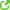 1(7-pound) first-cut beef standing rib roast (3 bones), meat removed from bones, bones reservedKosher salt and ground black pepper2teaspoons vegetable oil1. Using sharp knife, cut slits in surface layer of fat, spaced 1 inch apart, in crosshatch pattern, being careful to cut down to, but not into, meat. Rub 2 tablespoons salt over entire roast and into slits. Place meat back on bones (to save space in refrigerator), transfer to large plate, and refrigerate, uncovered, at least 24 hours and up to 96 hours.2. Adjust oven rack to middle position and heat oven to 200 degrees. Heat oil in 12-inch skillet over high heat until just smoking. Sear sides and top of roast (reserving bone) until browned, 6 to 8 minutes total (do not sear side where roast was cut from bone). Place meat back on ribs, so bones fit where they were cut, and let cool for 10 minutes; tie meat to bones with 2 lengths of twine between ribs. Transfer roast, fat side up, to wire rack set in rimmed baking sheet and season with pepper. Roast until meat registers 110 degrees, 3 to 4 hours.3. Turn off oven; leave roast in oven, opening door as little as possible, until meat registers about 120 degrees for rare or about 125 degrees for medium-rare, 30 to 75 minutes longer.4. Remove roast from oven (leave roast on baking sheet), tent loosely with aluminum foil, and let rest for at least 30 minutes and up to 75 minutes.5. Adjust oven rack about 8 inches from broiler element and heat broiler. Remove foil from roast, form into 3-inch ball, and place under ribs to elevate fat cap. Broil until top of roast is well browned and crisp, 2 to 8 minutes.6. Transfer roast to carving board; cut twine and remove roast from ribs. Slice meat into 3/4-inch-thick slices. Season with coarse salt to taste, and serve.Classic Beef BurritosNote: Beef needs to be marinated over night.refried beans (see recipe)guacamole (see recipe)carne asada (see recipe for Beef Taco Filling)salsacheeseflour tortillasTo warm tortillas, wrap 2 to 5 in foil and heat in 300-degree oven.Carne Asada can be cooked and served in a crock pot. Grilled Balsamic Glazed SteakServes 4Note: Make one day ahead.3 tablespoons balsamic vinegar1 tablespoon olive oil2 cloves garlic, minced1 teaspoon rosemary, minced1 flank steak, at least 1 poundTenderize steak with a fork on both sides. Whisk all marinade ingredients. Marinate steak overnight in refrigerator. Drain and reserve marinate. Pre-heat your grill. Pat the steak dry, grill while basting with the marinate, about 2 minutes per side. Transfer steak to cutting board, cover lightly with foil and let rest for 5 minutes. Slice thinly on the diagonal.Slow Cooker Green Chile Shredded Beef Cabbage Bowl with Avocado Salsa	Serves 6, by KalynTaco Seasoning:1 1/2 tablespoon chili powder1 1/2 tablespoon ground cumin1 1/23 tablespoon garlic powder1 1/2 tablespoon onion powder1/8 to 1/4 teaspoon crushed red pepper2 teaspoons saltSlow Cooker Beef:2 lb. beef chuck roast, well trimmed and cut into thick strips (I had nearly 3 lbs. of beef before it was trimmed.)taco Seasoning olive oil2 cans (4 oz. can) diced green chilies with juiceCabbage Slaw and Dressing:1 small head green cabbage1/2 small head red cabbage1/2 cup thinly sliced green onion6 tablespoons mayo or light mayo4 teaspoons fresh squeezed lime juice (I use my fresh-frozen lime juice) (More)2 teaspoons (or more) Green Tabasco SauceIngredients for the Avocado Salsa:2 large avocados, diced1/4 cup minced red onion1 tablespoon fresh-squeezed lime juice 1 tablespoon extra-virgin olive oil1/2 cup finely chopped cilantro salt and pepper	Taco Seasoning: Mix together all ingredients.	Slow Cooker Beef: Trim all visible fat and any undesirable parts from the chuck roast and cut into thick strips (about 3/4 inch). (It may already be in strips when you're through trimming, but aim for same-size strips.) Rub strips of beef with the taco seasoning. Heat the oil in a large, heavy frying pan and brown the beef well on all sides. (Don't skip this step; the browning adds a lot of flavor.	Put the strips of browned beef in the slow cooker and pour in the diced green chilies and juice from the cans. Cook on high for 3-4 hours, or until the beef shreds apart easily. (If you're going to be out you can also cook this for 6-8 hours on low.) When the beef is done, use a large slotted spoon to remove it to a cutting board, leaving the liquid in the slow cooker. Shred the beef apart with two forks and put it back in the slow cooker to absorb the liquid and keep warm while you make the cabbage slaw and salsa.	Cabbage Slaw: Cut the cabbage into very thin strips. (We used a Mandolin Slicer with the 1.5 mm blade to make really thin slices, but you can also cut it by hand.) Slice the green onions. Whisk together the mayo, lime juice, and Green Tabasco sauce to taste. Then put the cabbage and green onions into a bowl and toss with the dressing.	Avocado Salsa: Peel and cut up the avocado, place in a bowl, and toss with the lime juice. Add the red onion and cilantro to the avocado. Drizzle in the olive oil and gently toss again. Add salt and pepper to taste.	To assemble the bowl, put a layer of the slaw, then a generous amount of the spicy beef, topped by a couple of spoonfuls of the avocado salsa. I served this with extra Green Tabasco for those who wanted a little more heat.Beef Dogs in a BlanketMakes 6 large servings	Bon Appétit, February 20152 large egg yolks1 sheet Duffer's Puff Pastry, thawedflour for dusting6 large Hebrew National Beef Sausages (use smaller ones for children)1/2 teaspoon baking sodapoppy seeds or caraway seeds for sprinklingmustard	Pre heat oven to 400-degrees. Mix yolks and 1 tablespoon water in small bowl until smooth. Gently roll out pastry on lightly floured surface just to press out any creases. Lightly dust sausages with flour. 	Working one at a time, wrap pastry, overlapping somewhat, around sausage to within 1 to 1 1/2-inches of ends.  Brush with egg wash. If pastry becomes too soft, chill until firm before continuing.	Place rolled-up sausages on a parchment covered baking sheet, cut side down. Mix baking soda into remaining egg wash and brush over pastry; sprinkle with seeds. Chill 15 minutes.	Bake until pastry is puffed and golden brown, 25 to 30 minutes. Let cool.	Do Ahead: Sausages can be rolled in pastry 1 day ahead. Cover and chill. Brush with egg wash and sprinkle with seeds just before baking.Smoked BrisketServes 4, Total cooking time 4 to 4 1/2 hours	2 1/2 pounds beef brisket6 ounces mesquite wood chunksbeef broth or apple juicebarbecue sauceSpice Rub:mustard3/4 tablespoon sweet paprika3/4 teaspoons chili powder1 1/4 teaspoons ground cumin3/4 teaspoons dark brown sugar1/2 teaspoon salt1/2 teaspoon dried oregano1/2 teaspoon ground black pepper1/2 teaspoon ground white pepper1/4 teaspoon cayenne pepper	Remove excessive fat and sliver skin from both sides while still leaving a 1/4-inch layer to protect the meat below. 	Spice Rub: Baste meat with a thin layer of mustard. Mix together remaining ingredients and rub into meat.  Wrap meat with plastic wrap and refrigerate overnight.  	Set up smoker with water, foil and wood. Insert thermometer from the side to the center of the meat. Set meat on smoker rack fat side down, close door, set temperature to 225-degrees. Remove from smoker at 165 to170-degrees, in about 2 hours, or when crust has formed. (If not ready in 2 1/2 hours, remove from smoker and preheat oven to 250 degrees. Place in oven on broiler pan, fat-side up, until meat reaches 165-degrees.)	Preheat oven to 250-degrees. Set meat in center of two pieces of heavy foil, Pour 1/4 cup broth over meat. Wrap foil tightly around meat while inserting remote thermometer. Set foil-wrapped meat on rimmed baking sheet and bake until temperature reaches 205-degrees, about 2 to 2 1/2 hours. 	Remove from the oven and place in a dry cooler atop a bath towel for 2 to 4 hours. Unwrap the meat, saving the juices. Separate the fat and use to moisten leftover brisket or in homemade barbecue sauce. Carve across the grain into long, thin 1/4-inch slices. If the meat is a bit tough, slice it thinner; if fall-apart tender, slice it up to 1/2-inch thick. Slice only as much brisket as you are going to eat right away. Serve with barbecue sauce or sauce that has been flavored with defatted brisket juices.Crispy Beef TacosServes 4 	Bon Appetit8 fresh, thin corn tortillas plus more for mistakes4 cups corn oil1/2 small onion, chopped1/2 small carrot, peeled and grated1/2 poblano pepper, chopped1 clove garlic, thinly sliced3 tablespoons chili powdersalt to taste1 pound ground beef1 cup fresh salsashredded iceberg lettucechopped tomatograted sharp cheddarfresh cilantrolime wedgesTaco Shells: In a heavy deep stock pot, heat oil to 350-degrees. Place tin can mold in center of tortilla. With long tongs, grip the can and tortilla and lower into the hot oil. Hold for 15 seconds. Remove the can and tortilla from the oil. Gently slide the can from the tortilla. Place just the tortilla back into the oil for about 30 seconds to 1 minute, or until edges are crispy. Cool on paper towels. Filling: Sauté onion, carrot, pepper and garlic until softened, about 8 minutes. Stir in salt and chili powder cooking until fragrant, about 1 minute. Add ground beef and cook breaking up with a spatula until meat is no longer pink, about 10 minutes. Stir in salsa and bring to a boil. Reduce heat and simmer until most of the liquid evaporates, about 15 minutes. Taste for additional seasoning.Assembly: In order, spoon beef, part way, into taco shells. top with lettuce, tomatoes, cheese and fresh cilantro. Serve with lime wedges.Mississippi RoastYield6 to 8 servings	San Sifton1 boneless chuck roast or top or bottom round roast, 3 to 4 pounds2 teaspoons kosher salt, plus more to taste1 ½ teaspoons freshly ground black pepper, plus more to taste¼ cup all-purpose flour3 tablespoons neutral oil, like canola8 to 12 pepperonciniSauce: (triple ingredients?)2 tablespoons mayonnaise2 teaspoons apple cider vinegar½ teaspoon dried dill¼ teaspoon sweet paprika1 teaspoon buttermilk, optional Chopped parsley, for garnishPlace roast on a cutting board and rub the salt and pepper all over it. Sprinkle the flour all over the seasoned meat and massage it into the flesh.Heat the oil in a large sauté pan set over high heat until it is shimmering and about to smoke. Place the roast in the pan and brown on all sides, 4 to 5 minutes a side, to create a crust. Remove roast from pan and place it in the bowl of a slow cooker. Add the butter and the pepperoncini to the meat. Put the lid on the slow cooker, and set the machine to low.As the roast heats, make a ranch dressing. Combine the mayonnaise, vinegar, dill and paprika in a small bowl and whisk to emulsify. Add the buttermilk if using, then whisk again. Remove the lid from the slow cooker and add the dressing. Replace the top and allow to continue cooking, undisturbed, for 6 to 8 hours, or until you can shred the meat easily using 2 forks. Mix the meat with the gravy surrounding it. Garnish with parsley, and serve with egg noodles or roast potatoes, or pile on sandwich rolls, however you like.Steak au PoivreServes 4 (4-ounces each)	Alton Brown2 tenderloin steaks 8 ounces, split lengthwise and no more than 1 1/2-inches thickkosher slat2 tablespoons whole peppercorns1 tablespoon unsalted butter1 teaspoon olive oil1/3 cup Cognac, plus 1 teaspoon1 cup heavy cream	Remove steaks from refrigerator for at least 30 minutes and up to 1 hour. Sprinkle all sides with salt.	Coarsely crush peppercorns with a mallet. Press into fillets on both sides. Set aside.	In medium skillet over medium heat, melt butter and olive oil and gently place steaks in the pan. For medium-rare, cook for 4 minutes on each side. Once done, remove steaks to plate, tent with foil and set aside. Pour off excess fat but do not wipe the pan.	Off the heat, add 1/3 cup Cognac to pan and careful ignite with firestick. Gently shake pan until flames die. Return pan to medium heat and add cream. Bring mixture to a boil and whisk until sauce coats the back of a spoon, about 5 to 6 minutes. Add 1 teaspoon Cognac and season to taste. Add the steaks back to the pan, spoon sauce over and serve.Stir-Fried Beef and Sugar Snap Peas	Andrew Scrivani 1 pound beef tenderloin steak, cut into 1/4-inch strips3 tablespoons tamari or dark soy sauce2 teaspoons toasted sesame oil, more for drizzling¼ teaspoon kosher salt½ teaspoon freshly ground black pepper1 pound sugar snap peas, trimmed3 fat scallions⅔ cup chicken broth2 ½ tablespoons Madeira or sweet sherry1 tablespoon cornstarch3 tablespoons peanut or olive oil4 garlic cloves, minced Rice, for serving2 tablespoons toasted sesame seeds (optional) Sriracha or other hot sauce	In a medium bowl, mix beef, 2 tablespoons tamari, sesame oil, salt and pepper. Set aside.	Thinly slice sugar snap peas crosswise into disks. Thinly slice scallions, reserving dark green parts for garnish.	In a small bowl, mix chicken broth, Madeira, 2 tablespoons water, remaining 1 tablespoon tamari and cornstarch.	Heat a large skillet over high heat. Add 2 tablespoons oil. When pan is hot, stir-fry beef until browned, about 2 minutes. Transfer beef and any liquid to a plate.	Add remaining tablespoon oil to skillet and when hot, add garlic and white and light green scallion parts until lightly browned, about 1 minute. Add sugar snap peas and chicken broth mixture, lower heat to medium and cover. Let cook for 2 minutes. Transfer beef and juices to skillet and stir-fry 2 minutes. Serve over rice, garnished with more sesame oil, sesame seeds, dark parts of scallions, and hot sauce or vinegar and chili oil.Roast Tenderloin of BeefServes 8 to 10Note: Serve with Wild Mushroom Sauce or Blue cheese Sauce4 pounds beef tenderloin trimmed and tied (ends folded to even thickness)olive oil1 tablespoon Kosher salt2 tablespoons coarsely ground pepper	Remove tenderloin from refrigerator 2 to 3 hours before cooking. 	Preheat oven to 450-degreen full convection. Dry the meat with paper towels; rub with with olive oil; then rub in Kosher salt and pepper. Brown in oven proof skillet over high heat, about 4 to 5 minutes per side. 	Place meat in heavy baking roasting pan. Insert temperature probe in thickest part and place in center of oven and reduce heat to 425-degrees. Roast until internal temperature is 120-degrees for rare, about 10 to 20 minutes. Remove from oven, cover lightly with foil and let rest 10 to 20 minutes. Carve and serve immediately.